План-конспект по физкультурному занятию.Для средних, старших и подготовительных групп.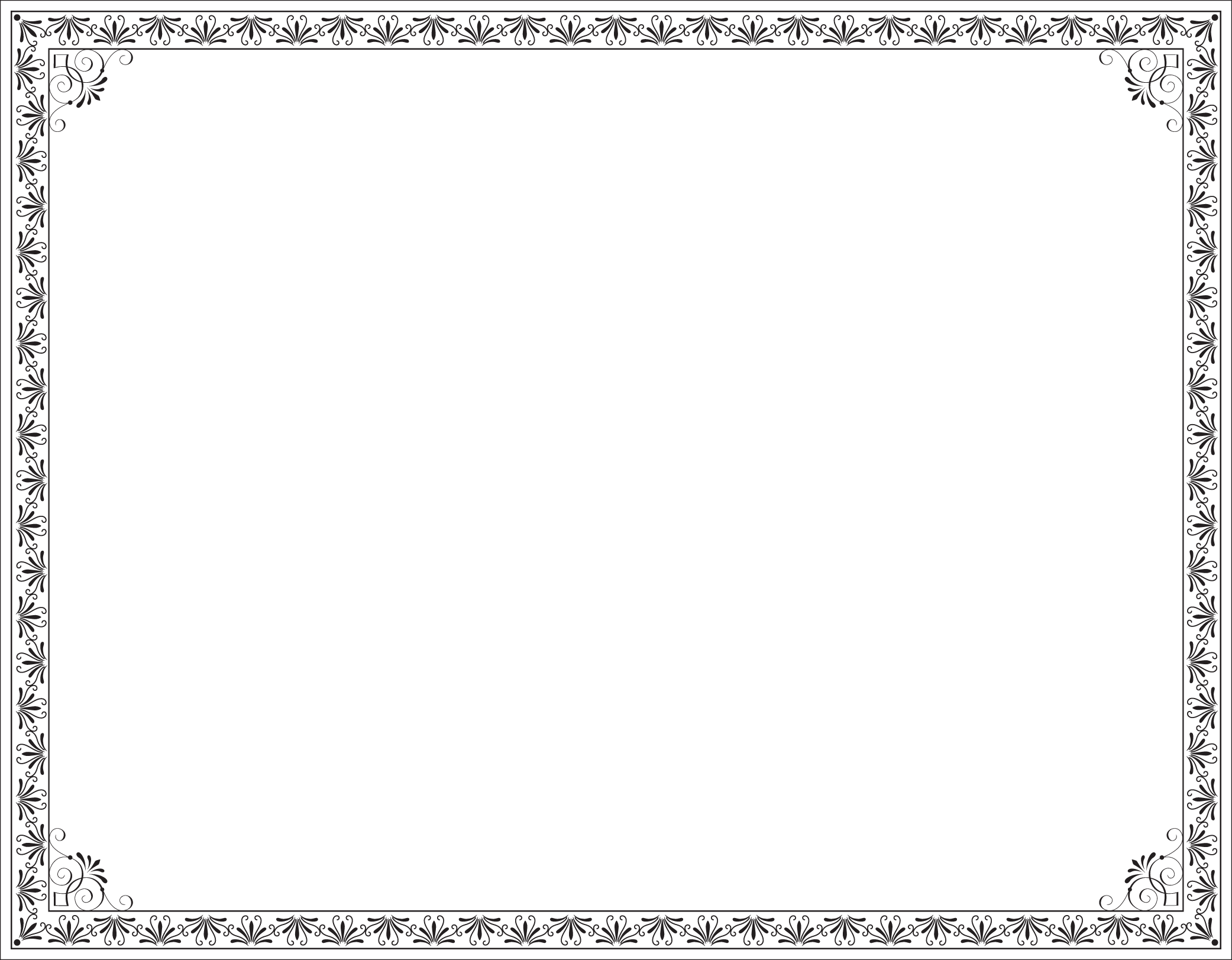 Тема: Знакомство с водными видами спорта.Гребля.Подготовила: Никитина Е.АI частьПостроение в шеренгуРазминка под музыкальное сопровождение Барбарики «Волна»- марш по кругу- бег по кругу, высоко поднимая колени, высоко «забрасывая» пяточки назад-прыжки на двух ногах с продвижением по кругу в одну сторону и в другую по сигналу- ходьба по кругу, делая дыхательные упражнения- стоя  в кругу, упражнения на укрепления кистей рук, подъем плеч вверх и опускание их вниз, поднимание колен вверх, наклон головы вправо и влево- подскоки по кругу-галоп по кругу- марш по кругу, делая дыхательные упражнения-стоя в кругу, наклоны вниз (ноги прямые) и вытягиваться вверх-марш по кругу на носочках-перестроение с кругу в шеренгу на носочкахРебята, скажите, на чем проводятся соревнования по гребле? ПравилаСоревнования по гребле на байдарках и каноэ – состязания на скорость, т.е. места между участниками распределяются по мере пересечения ими финишной прямой, а также на основе полученных результатов.Соревнования могут проходить на лодках трех типов: одиночка, двойка, четверка. В программу соревнований входят мужские и женские гонки.Если у одного из участников на старте ломается весло, старт объявляется недействительным. На этот случаи гребец или другие члены его команды должны иметь запасное весло.ОтличиеНа каноэ спортсмен стоит на одном колене и гребет одним веслом или           справа, или слева, в зависимости от его предпочтений. Байдарочники же гребут сидя, одним веслом, но гребки делаются с двух сторон и лодка имеет руль, чего нет на каноэ. Поэтому техника гребли на каноэ значительно сложней, чем на байдарке.II частьЭстафета  «Байдарка»Дети делятся на 2 командыСидя на гимнастической скамейке, держа в руках палку с боку от себя, отталкиваясь ногами о пол, продвигается по скамейке при этом гребет палкой как будто весломОббегает конусПередает палку следующему участникуЭстафета «Каноэ»Дети делятся на 2 командыПо два участника встают в обруч, поднимают его до пояса, натягивают так что бы он держался без рук, берут каждый по гимнастической палкеБегут до конусаОббегают конусДобегают до финиша, сбрасываю вниз обруч, передают палки следующим двум участникамIII частьПрезентация о спорте «Гребля»